ЖИТОМИРСЬКИЙ АПЕЛЯЦІЙНИЙ СУДН А К А З 01.12.2020                                       м. Житомир                                     № 85-о/дПро оголошення добору на зайняття вакантних посад державної службикатегорій «Б» і «В» на період дії карантину          Відповідно до Закону України «Про внесення змін до Закону України «Про державний бюджет України на 2020 рік», Порядку призначення на посади державної служби на період дії карантину, установленого з метою запобігання поширенню на території України гострої респіраторної хвороби СОVID-19, спричиненою коронавірусом SARS-CoV-2, затвердженого постановою Кабінету Міністрів України від 22 квітня 2020 року № 290, з метою забезпечення безперебійного здійснення правосуддя,НАКАЗУЮ:1. Оголосити добір на зайняття вакантних посад державної служби на період дії карантину, установленого з метою запобігання поширенню на території України гострої респіраторної хвороби СОVID-19, спричиненої коронавірусом SARS-CoV-2, до дня визначення переможця за результатами конкурсного відбору відповідно до законодавства:- завідувача сектору аналітичної роботи та узагальнення судової практики Житомирського апеляційного суду (категорія «Б»);- головного спеціаліста  відділу  організації  діловодства (канцелярії) Житомирського апеляційного суду (категорія «В»).2. Затвердити оголошення про добір на період дії карантину на зайняття вакантних посад державної служби категорій «Б» і «В» апарату Житомирського апеляційного суду (Додатки 1, 2).          3. Визначити уповноваженою особою для проведення в установленому порядку співбесіди з кандидатами на зайняття вакантних посад державної служби категорій «Б» та «В» Довгаля Юрія Миколайовича, заступника керівника апарату Житомирського апеляційного суду.          4. Відділу з питань персоналу забезпечити розміщення цього наказу, оголошення про добір, а також інформації про прийняте рішення за результатами цього добору на Єдиному порталі вакансій державної служби Національного агентства України з питань державної служби та на офіційному вебсайті суду.          5. Контроль за виконанням даного наказу залишаю за собою.Керівник апарату суду                                                                Т.П.Павлюк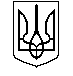 